UU Guldborgsund søger mentorer.I Guldborgsund Kommune har vi en del unge mennesker, under 18, som har brug for en ekstra hjælpende hånd i hverdagen det drejer sig ofte om at have en at tale med om valg af uddannelse, om de små-problemer der opstår i hverdagen med venner og/eller familie. Med andre ord, om stort og småt i hverdagen.Arbejdet er frivilligt, du får dog 1000,- om måneden til f.eks. dækning af transport eller til at købe en sodavand på en café, hvis den unge ikke selv kan betale. Det forventes, at du bruger ca. 1 time pr. uge, men det er helt op til dig at vurdere, hvad den unge har behov for, og hvordan du fordeler timerne.Er du interesseret? Så send min en sms, ring eller send en mail. Du kan også tale med din skoles UU-vejleder.Hilsen Ulla Krog UU VejlederTelefon: 25 18 16 73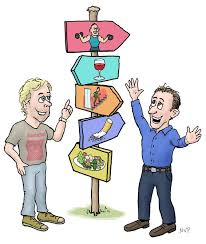 Mail: ullkr@guldborgsund.dk 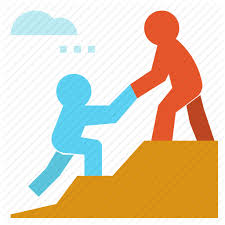 